Муниципальное бюджетное дошкольное образовательное учреждение«Детский сад №4 «Ласточка»общеразвивающего вида второй категорииВЫПИСКА ИЗ ПРИКАЗА31.08.2020г.                                    п. Матвеев Курган	                           №181-од п.1. О комплектовании группВ соответствии с законом Российской Федерации «Об образовании в Российской Федерации» №273 – ФЗ от 29.12.2012г., с Правилами внутреннего распорядка воспитанников МБДОУ «Д/с №4 «Ласточка», на основании направлений ООА  Матвеево–Курганского района, заявлений родителей воспитанников о зачислении в МБДОУ «Д/с №4 «Ласточка», в связи с началом нового 2020 — 2021 учебного годаПРИКАЗЫВАЮ:Укомплектовать на 2020-2021 учебный год  4 группы общеразвивающей направленности общей численностью 77 воспитанника.Утвердить состав одновозрастной группы раннего возраста от 2 лет до 3-х лет «Солнышки» (приложение 1)Утвердить состав одновозрастной младшей группы от 3-х лет и старше «Подсолнушки» (приложение 2)Утвердить состав разновозрастной средне - старшей группы от 3-х лет и старше  «Миусские ребята»  (приложение 3)Утвердить состав одновозрастной подготовительной группы от 3-х лет и старше «Казачата»  (приложение 4) Контроль исполнения приказа оставляю за собой.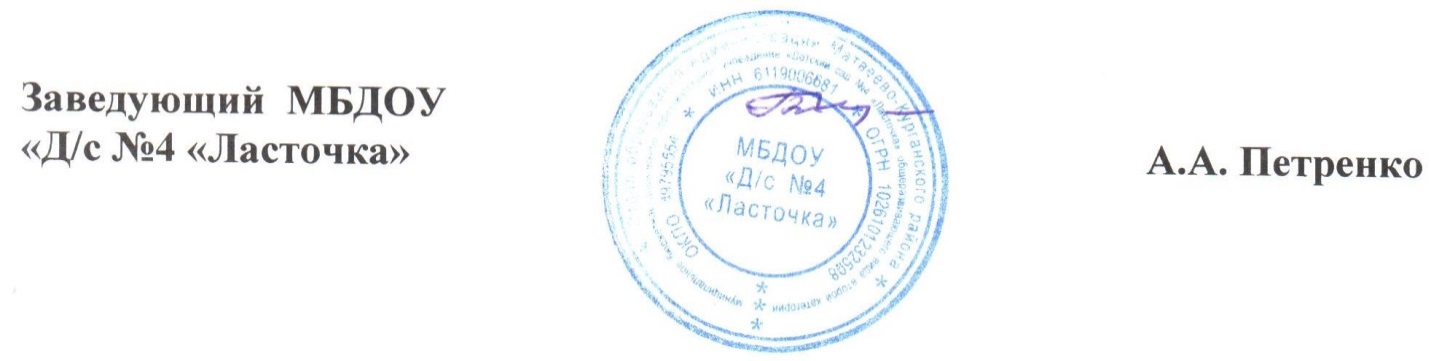 Приложение 1 к приказу №181-од от 31.08.2020г.Список воспитанников группы раннего возрастана 2020 – 2021 учебный год:Приложение 2 к приказу №181-од от 31.08.2020г.Список воспитанников младшей группына 2020 – 2021 учебный год:Приложение 3 к приказу №181-од от 31.08.2020г.Список воспитанников разновозрастной средне – старшей группына 2020 – 2021 учебный год:Приложение 4 к приказу №181-од от 31.08.2020г.Список воспитанников подготовительной группы на 2020 – 2021 учебный год:п.2  О расстановке педагогических кадрови обслуживающего персоналапо возрастным группамНа основании приказа Министерства образования и науки Российской Федерации (Минобрнауки России) от 30 августа 2013 г. №1014 г. Москва «Об утверждении Порядка организации и осуществления образовательной деятельности по основным образовательным программам – образовательным программам дошкольного образования», в соответствии с законом Российской Федерации «Об образовании в Российской Федерации» №273 – ФЗ от 29.12.2012г., с Правилами внутреннего распорядка воспитанников МБДОУ «Д/с №4 «Ласточка», на основании Устава ДОУ, в целях эффективного ведения образовательной деятельности и повышения качества работы с дошкольниками в учрежденииПРИКАЗЫВАЮ:1.Закрепить воспитателей по возрастным группам на 2020-2021 учебный год с 01.09.2020г. по 31.08.2021г. следующим образом:1.1 Группа раннего возраста «Солнышки»  - основной воспитатель Николенко И.Н.1.2 Младшая группа  «Подсолнушки»  - основной воспитатель Пливак Г.И.1.3. Средне – старшая группа  «Миусские ребята»  - основной воспитатель Гончаренко О.Н.1.4. Подготовительная группа «Казачата»  - основной воспитатель Малышева М.Н. 1.5.Подменными воспитателями этих групп являются: Просянок М.А., Зыкова Ю.В., Василенко Е.И.2. Закрепить младших воспитателей по возрастным группам на 2020-2021 учебный год с 01.09.2020г. по 31.08.2021г. следующим образом:2.1 Группа раннего возраста «Солнышки» - младший воспитатель Корхова О.С.2.2Младшая группа «Подсолнушки»  - младший воспитатель Авдеева Е.К.2.3. Средне – старшая группа  «Миусские ребята»  - младший воспитатель Рябухина Л.П.2.4. Подготовительная группа «Казачата»  - младший воспитатель Ткач О.А.3.Всем воспитателям в сотрудничестве с младшими воспитателями в течение учебного года активно проводить работу по организации воспитательно - оздоровительного процесса, и системы оздоравливающих мероприятий мероприятия.4. Воспитателям  и младшим воспитателям  четко исполнять инструктаж по охране труда и пожарной  безопасности  в МБДОУ.5. Организовать с воспитанниками занятия (беседы) по изучению правил пожарной безопасности в быту. Ответственные: воспитатели групп.6. Контроль выполнения  приказа оставляю за собой.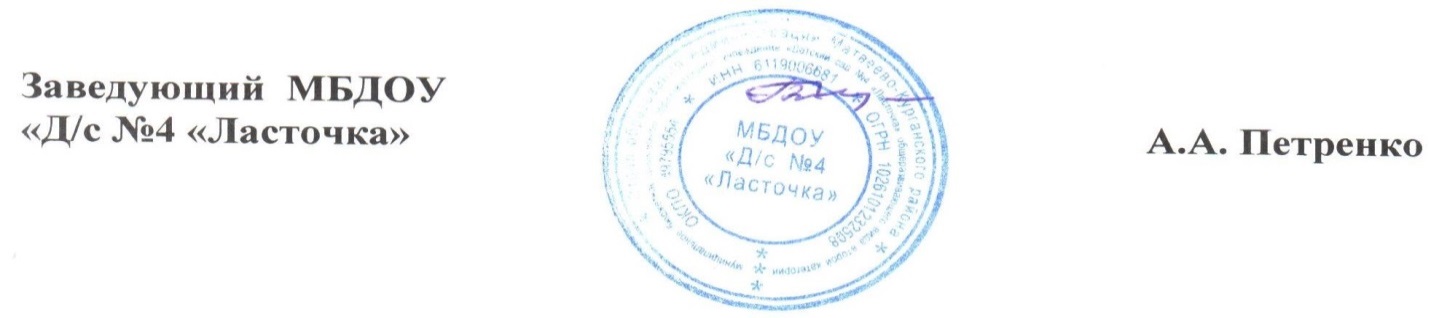 №п/пФамилия, имя ребёнкаДата рождения1Андреев Валерий Русланович30.09.201750%2Журкус София Александровна18.08.20173Завгородняя София Николаевна11.08.20174Ильина Анна Александровна26.12.20175Королев Александр Александрович16.11.201750 %6Кравченко Эмилия Валентиновна03.12.20177Малина Дарина Сергеевна30.11.20178Пужалин Александр Александрович24.07.2018№п/пФамилия, имя ребёнкаДата рождения1Агафонов Анастас Зорикович30.08.20162Арутюнян Артур Гамлетович02.12.20163Бородина Вера Николаевна06.01.20174Гиль Евгения Витальевна26.01.20175Гусарова Александра Александровна01.06.20176Жуйко Александр Сергеевич07.01.201750%7Жуйко Павел Сергеевич07.01.201750%8Егуранова Ангелина Александровна31.05.201750%9Ильченко Егор Сергеевич16.09.201610Ищенко Егор Сергеевич31.08.201611Карпенко Виктория Ивановна02.10.201612Коробко Дарья Александровна29.09.201613Костюченко Ярослав Валентинович07.02.201714Кручинин Максим Владимирович04.12.201615Мельник Мария Сергеевна25.01.201716Мякина Арина Анатольевна07.06.201717Пасечная Маргарита Андреевна14.10.201618Сапрыкина Дарья Дмитриевна29.11.201619Соленов Тимофей Ильич08.07.201620Сукач Ростислав Дмитриевич26.08.201621Худякова Варя Андреевна20.09.201622Черныченко Иван Иванович22.02.201723Шевчук Денис Николаевич26.10.2016№п/пФамилия, имя ребёнкаДата рождения50% оплаты1Андреев Виктор Русланович02.05.201650%2Базаренко Милена Николаевна01.09.201650%3Базаренко Татьяна Николаевна24.10.201550%4Беликова Варвара Олеговна04.07.20155Дриль Захар Романович01.11.201550%6Дядюра Злата Валерьевна24.09.20157Захарян Карина Радиковна30.11.20158Колодяжная Екатерина Николаевна19.02.20169Кононов Никита Олегович22.05.201510Кузнецова Яна Евгеньевна02.04.201511Неменущий Михаил Александрович02.12.201412Малышева Дарья Юрьевна29.01.201513Манжос Александра Артемовна16.05.201614Миляев Борис Романович06.06.201550%15Миронова Ксения Сергеевна21.05.201616Михайлюк Ульяна Витальевна10.02.201550%17Мусашвили Элеонора Руслановна03.08.201518Одорошенко Каролина Витальевна21.12.201519Скляров Денис Сергеевич26.04.201620Чернова Злата Юрьевна17.09.201521Черныченко Ксения Ивановна19.04.2015№п/пФамилия, имя ребёнкаДата рождения50% оплаты1Авдеева Надежда Алексеевна12.04.201450%2Брус  Иван   Николаевич22.02.20143Ващенко Маргарита Александровна27.03.20144Веркина Мария Максимовна30.04.20145Возженников Илья Вадимович02.11.20146Гайдаренко Иван Викторович07.02.20147Гринченко Вадим Денисович25.06.20148Загоряева Мария Ивановна03.11.20149Иващенко Арина Николаевна16.05.201410Казимиров Матвей Николаевич19.11.201411Кравченко Илья Александрович27.11.201412Кулакова София Петровна08.04.201413Кромский Алексей Алексеевич21.01.201514Мирошниченко Иван Александрович13.03.201415Мурзагишиева Надежда Руслановна20.03.201450%16Мякина Ксения Сергеевна22.01.201517Олейник Илья Алексеевич01.07.201418Островская Милана Сергеевна24.03.201419Саблина Валерия Александровна30.04.201420Савчук Анна Владимировна19.09.201421Соколова Валерия Дмитриевна21.06.201450%22Сутковецкая Дарья Максимовна23.05.201423Тихоновский Дмитрий Романович05.03.201424Фирсов Михаил Сергеевич26.09.201350%25Югай Анна Андреевна13.08.2014